SMLUVNÍ STRANY:ZUCRP9913MCJZdravotní ústav se sídlem v Ústí nad Labem příspěvková organizaceIč: 71009361, DIČ: CZ71009361, plátce DPH se sídlem Moskevská 1531/15, 400 Ol Ústí nad Labem zastoupený Ing. Pavlem Bernáthem, ředitelem (dále též jen /'ZIT')aCentrum pro regionální rozvoj České republiky příspěvková organizace{Č: 04095316, DIČ: CZ04095316, neplátce DPHse sídlem U Nákladového nádraží 3144/4, 130 00 Praha 3 - Strašnice zastoupené Ing. Zdeňkem Vašákem, generátním ředitelem(dále též jen 'Centrum”)uzavírají podle zákona č. 219/2000 Sb., o majetku České republiky a jejím vystupování v právních vztazích, ve znění pozdějších předpisů (dále jen „zákon") a v souladu s S 14 odst. 4 vyhlášky číslo 62/2001 Sb., o hospodaření organizačních složek státu a státních organizací s majetkem státu ve znění pozdějších předpisů (dále jen „vyhláška”) tentoDodatek č. 5 ke smlouvě o užívání nebytových prostorČlánek I .Příslušnost k hospodaření a nepotřebnostZÚ je příslušný k hospodaření s majetkem České republiky, a to pozemkem p. č. 6676 v obci Plzeň a v katastrálním území Plzeň (dále jen „pozemek”), jehož součástí je stavba občanské vybavenosti — budova č.p. 1926 (dále jen „budova”) to vše zapsáno v Katastru nemovitostí vedeném Katastrálním úřadem pro kraj Plzeňský, katastrálním pracovištěm Plzeň, na LV č. 27030 pro obec č. 544791 Plzeň, katastrální území 721981 Plzeň, na adrese 17. listopadu 1926/1.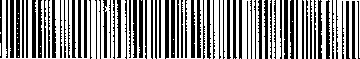 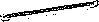 ZÚ a Centrum spolu uzavřely dne 8.2.2016 smlouvu o užívání nebytových prostor (dále jen „Smlouva”), na základě, které užívá Centrum ve Smlouvě uvedené prostory v budově. ZÚ a Centrum spolu uzavřely dodatek č. 1, č. 2, č. 3 a č. 4 keSmlouvě.ZÚ a Centrum spolu tímto uzavírají tento dodatek č. 5 ke Smlouvě.Článek Il.Změny v rozsahu poskytovaných služeb a jejich úhradyS účinností tohoto dodatku se mění rozsah užívaných prostor Centra v souladu s příslušným rozhodnutím RDK Plzeň. Předmětem užívání se stává i kancelář v II.NP budovy označená číslem (vedená v Centrálním registru administrativních budov pod ID 8207327) o výměře 36,12 m 2 . Tímto se celková výměra nebytových prostor užívaných Centrem mění na 483,84 m 2 a koeficient pro přeúčtování smluvních nákladových položek se tímto upravuje z 14,4 % na 15,6 %, počínaje měsícem lednem 2018.Dále se zvyšuje počet poskytovaných venkovních parkovacích stání ze dvou na tři. Parkovací stání poskytovaná ZÚ Centru, jsou zakreslena v příloze č. 1 tohoto dodatku. Za poskytnutí těchto parkovacích státní se Centrum zavazuje hradit ZÚ paušální částku 750,- Kč za 1 kalendářní měsíc, počínaje měsícem lednem 2018.Pro vyloučení pochybností smluvní strany prohlašují, že koeficient pro přeúčtování smluvních nákladových položek ve výši 15,6 % a paušální částka za užívání parkovacích míst ve výši 750,- Kč za 1 kalendářní měsíc, se uplatní v plné výši již za měsíc leden 2018.Článek Ill.Závěrečná ustanoveníVzhledem k veřejnoprávnímu charakteru Centra ZÚ svým podpisem pod textem tohoto Dodatku auděluje Centru svůj výslovný souhlas se zveřejněním Smlouvy a jejích dodatků (včetně tohoto dodatku č. 5) a se sdělováním informací o jejichStránka 1 z 2obsahu v rozsahu a za podmínek vyplývajících z příslušných právních předpisů (zejména ust. 219 zákona č. 134/2016 Sb., o zadávání veřejných zakázek, a zákona č. 106/1999 Sb., o svobodném přístupu k informacím, ve znění pozdějších předpisů), jakož i se zveřejněním smluvních podmínek obsažených ve Smlouvě a jejích .dodatcích v registru smluv zřízeném zákonem č. 340/2015 Sb., o zvláštních podmínkách účinnosti některých smluv, uveřejňování těchto smluv a o registru smluv (zákon o registru smluv).Tento dodatek nabývá platnosti dnem jeho podpisu oběma smluvními stranami a účinnosti dnem zveřejnění v registru smluv, nejdříve však dnem 2. 1. 2018. Byl sepsán ve čtyřech vyhotoveních. Každá smluvní strana obdržela po jeho podpisudva exempláře.Příloha č. 1 Nákres parkovacích stáníV ústí nad Labem dne 2. 1. 2018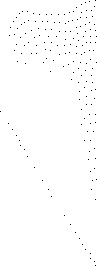 Zdravotní ústav se sídlem v Ústí nad LabemIng. ředitelV Praze dne:	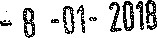 Centrum pro regionální rozvoj České republikyStránka 2 z 2十